АДМИНИСТРАЦИЯСалбинского  сельсовета  Ермаковского  района  Красноярского  края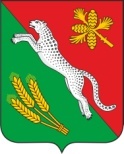 ________________________________________________________________662831, Красноярский край, Ермаковский район село Салба ул. Центральная д. 18, тел. 8 (39138) 34-4-19, 34-4-23ПОСТАНОВЛЕНИЕ11.01.2023 г.  							№  13 - ПОб  утверждении  плана  мероприятий  по  благоустройству  Салбинского  сельсовета  на  2023  год.В  соответствии    со  ст. 14  Федерального  закона  от 06.10.2003 г.  №  131 – ФЗ  «Об  общих  принципах  организации  местного  самоуправления  в  Российской  Федерации»,  руководствуясь п. 17,18   статьи  6  Устава  Салбинского  сельсовета  Ермаковского  района  Красноярского  края,ПОСТАНОВЛЯЮ:Утвердить  план  мероприятий  по  благоустройству  Салбинского  сельсовета  на  2023  год.Контроль  за  соблюдением  настоящего  постановления  оставляю  за  собой.Постановление  вступает  в  силу  со  дня  его  обнародования  (опубликования).Глава  Салбинского  сельсовета				Г.В.  ШпенёваПриложение  к  постановлению  № 13 – П 11.01.2023г.ПЛАНМероприятий по благоустройству  Салбинского  сельсовета  на 2023  год.№ п/пНаименование  мероприятий  по  благоустройствуПериод  проведенияОтветственные  лица1Зимнее  содержание  внутрепоселковых  дорог  С 01.01.2023  по  14.04.2023 г.,  с  01.11.2023  по  31.12.2023 г.Администрация  Салбинского  сельсовета2Организация  уличного  освещенияС  01.01.2023  по 31.12.2023 г.Администрация  Салбинского  сельсовета3Отчистка  придомовых  территорий,  а  так же  кровли  крыш  домов,  учреждений,  предприятий  от  снега  и  льда.С 01.01.2023  по  14.04.2023 г.,  с  01.11.2023  по  31.12.2023 г.Собственники  домов,  руководители  учреждений и  предприятий.4Проведение  месячника  по  уборке и  благоустройству  Салбинского  сельсовета.С  27.04.2023  по 27.05.2023 г.Администрация  Салбинского  сельсовета,  собственники  домов,  руководители  учреждений и  предприятий  (в  пределах  закрепленных  территорий).5Изготовление  и  установка  архитектурных  объектов  малых  форм,  организация  детский  спортивных  и  игровых  площадок,  мест  отдыха (при  наличии  финансовых  средств)С  31.04.2023  по  01.10.2023 г.  Администрация  Салбинского  сельсовета6Ремонт  асфальтового  покрытия  внутрепоселковых  дорог  (при  наличии  финансовых  средств),  отсыпка  и  градирование  грунтовых  дорог.  С 31.05.2023  по 01.10.2023 г.Администрация  Салбинского  сельсовета7Вывоз  твердых  коммунальных  отходов  и  отходов  производства  в  специализированные  места  утилизации.С  01.01.2023  по 31.12.2023 г.Региональный оператор.8Субботники  по  благоустройству  местного  кладбища.Апрель 2023 г. (время  проведения  может  меняться  в зависимости от погодных условий)Администрация  Салбинского  сельсовета  и  все  не равнодушные  жители  села.  9Озеленение  и  разбивка  клумб  на  территории  с.  СалбаС  01.05.2023 по 10.09.2023 г.Руководители учреждений и торговых точек.10Организация  и  проведение  конкурса«Лучшая  усадьба».С 18.05.2023  по  31.08.2023 г.Администрация  Салбинского  сельсовета11Организация  и  проведение  конкурса«Палисадник - цветник»  (размещение  и  оформление  цветников в  палисадниках  частных  домовладений)С 18.05.2023  по  31.08.2023 г.Администрация  Салбинского  сельсовета12Организация  и  проведение  конкурса  «Лучшая  улица».С  01.01.2023  по 31.12.2023 г.Администрация  Салбинского  сельсовета13 Проведение  санитарных  пятницКаждую  пятницус 14.01.2023 по 31.12.2023 г.Собственники  домов,  руководители  учреждений и  предприятий.